Об утверждении Положения о порядке организации и проведении публичных слушаний на территории сельского поселения Октябрьский сельсовет муниципального района Стерлитамакский район Республики БашкортостанВ соответствии со статьей 28 Федерального закона от 06.10.2003 №131-ФЗ «Об общих принципах организации местного самоуправления в Российской Федерации», Градостроительным кодексом Российской Федерации, Земельным кодексом Российской Федерации, Уставом сельского поселения Октябрьский сельсовет муниципального района Стерлитамакский район Республики Башкортостан, Совет сельского поселения Октябрьский сельсовет муниципального района Стерлитамакский район Республики Башкортостан РЕШИЛ:1.Утвердить Положение о порядке организации и проведении публичных слушаний на территории сельского поселения Октябрьский сельсовет муниципального района Стерлитамакский район Республики Башкортостан (прилагается).2. Признать утратившим силу решение Совета сельского поселения Октябрьский сельсовет муниципального района Стерлитамакский район Республики Башкортостан от 01 ноября 2011 № 36 «Об утверждении положения о публичных слушаниях по проектам муниципальных правовых актов сельского поселения октябрьский  сельсовет муниципального района Стерлитамакский район республики Башкортостан»3.Контроль за исполнением настоящего решения возложить на постоянные комиссии Совета сельского поселения Октябрьский  сельсовет муниципального района Стерлитамакский район Республики Башкортостан.4.Настоящее решение обнародовать (опубликовать) в установленном порядке на информационном стенде и разместить на официальном сайте сельского поселения Октябрьский сельсовет муниципального района Стерлитамакский район Республики Башкортостан  www.oktoberselsovet.ruГлава  сельского поселения Октябрьский сельсовет муниципального районаРеспублики Башкортостан                                              Г.Я. Гафиева20 апреля 2016 года № 09-39с. ОктябрьскоеПриложениеутверждено решением Совета сельского поселения Октябрьский сельсовет муниципального района Стерлитамакский район Республики Башкортостанот 20 апреля 2016 № 09-39 Положение о порядке организации и проведении публичных слушаний на территории сельского поселения Октябрьский сельсовет муниципального района Стерлитамакский район Республики Башкортостан Общие положенияНастоящее Положение устанавливает в соответствии с Конституцией Российской Федерации, Федеральным законом №131-ФЗ от 06.10.2003 «Об общих принципах организации местного самоуправления в Российской Федерации», Градостроительным кодексом Российской Федерации, Бюджетным кодексом Российской Федерации, Уставом сельского поселения Октябрьский сельсовет муниципального района Стерлитамакский район Республики Башкортостан порядок организации и проведения публичных слушаний для обсуждения с участием жителей сельского поселения Октябрьский сельсовет муниципального района Стерлитамакский район Республики Башкортостан (далее – сельское поселение) проектов  муниципальных правовых актов сельского поселения Октябрьский сельсовет муниципального района Стерлитамакский район Республики Башкортостан.Основные понятияДля целей настоящего Положения используются следующие основные понятия:1) публичные слушания - форма реализации прав граждан, проживающих на территории сельского поселения (далее – жители), на осуществление местного самоуправления посредством публичного обсуждения проектов муниципальных правовых актов по вопросам местного значения и других общественно значимых вопросов (далее – вопросы публичных слушаний);2) организация публичных слушаний - деятельность, направленная на оповещение о времени и месте проведения слушаний, ознакомление с проектом муниципального правового акта, обнародование результатов публичных слушаний и иных организационных мер, обеспечивающих участие населения сельского поселения в публичных слушаниях;3) участники публичных слушаний - заинтересованные жители сельского поселения, обладающие избирательным правом; эксперты, представители органов местного самоуправления, органов территориального общественного самоуправления, средств массовой информации, общественных объединений и иные лица, пожелавшие принять участие в публичных слушаниях;4) участники публичных слушаний, имеющие право на выступление – жители сельского поселения, органы местного самоуправления и их представители, представители общественных объединений и другие лица, подавшие в сроки, установленные настоящим Положением, в комиссию по подготовке и проведению публичных слушаний заявки на выступление по вопросам публичных слушаний; а также эксперты и специалисты, участие которых необходимо для проведения публичных слушаний;5) эксперт публичных слушаний - это лицо, обладающее специальными знаниями по вопросам публичных слушаний, подготовившее и представившее в письменном виде предложения и рекомендации по вопросу, выносимому на публичные слушания, озвучивающее их на публичных слушаниях;6) инициатор публичных слушаний - органы местного самоуправления, а также инициативная группа совершеннолетних граждан, выступившая с инициативой проведения публичных слушаний;7) комиссия по подготовке и проведению публичных слушаний (далее –комиссия) - специально сформированный коллегиальный орган, осуществляющий организационные действия по подготовке и проведению публичных слушаний;8) итоговый документ публичных слушаний - рекомендации (предложения), принятые большинством голосов от числа зарегистрированных участников публичных слушаний.Цели и принципы организации и проведения публичных слушанийОсновными целями организации и проведения публичных слушаний являются:1) обсуждение проектов муниципальных правовых актов с участием населения сельского поселения;2) выявление и учет общественного мнения и мнения экспертов по выносимому на публичные слушания вопросу местного значения;3) развитие диалоговых механизмов органов власти и населения сельского поселения;4) поиск приемлемых альтернатив решения важнейших вопросов местного значения сельского поселения;5) выработка предложений и рекомендаций по обсуждаемой проблеме.Подготовка, проведение и установление результатов публичных слушаний осуществляются на основании принципов открытости, гласности, добровольности, независимости экспертов.Вопросы, выносимые на публичные слушания1. Публичные слушания могут проводиться по любым общественно значимым вопросам, проектам нормативных правовых актов, принимаемых в рамках полномочий органов местного самоуправления сельского поселения.2. На публичные слушания должны выноситься: 1) проект устава сельского поселения, а также проект муниципального правового акта о внесении изменений и дополнений в данный устав, кроме случаев, когда изменения в устав вносятся исключительно в целях приведения закрепляемых в уставе вопросов местного значения и полномочий по их решению в соответствие с Конституцией Российской Федерации, федеральными законами;2) проект местного бюджета и отчет о его исполнении;3) проекты планов и программ развития сельского поселения; 4) проекты правил землепользования и застройки, проекты планировки территорий и проекты межевания территорий, за исключением случаев, предусмотренных Градостроительным кодексом Российской Федерации, проекты правил благоустройства территорий, а также вопросы предоставления разрешений на условно разрешенный вид использования земельных участков и объектов капитального строительства, вопросы отклонения от предельных параметров разрешенного строительства, реконструкции объектов капитального строительства, вопросы изменения одного вида разрешенного использования земельных участков и объектов капитального строительства на другой вид такого использования при отсутствии утвержденных правил землепользования и застройки;5) вопросы о преобразовании муниципального образования, за исключением случаев, если в соответствии с Федеральным законодательством для преобразования муниципального образования требуется получение согласия населения сельского поселения, выраженного путем голосования либо на сходах граждан.3. Допускается одновременное проведение публичных слушаний по нескольким вопросам, если это не препятствует всестороннему и полному обсуждению каждого вопроса.Инициатива проведения публичных слушанийПубличные слушания проводятся по инициативе:населения сельского поселения;представительного органа сельского поселения (далее – Совет сельского поселения);главы сельского поселения.2. Жители сельского поселения для инициирования публичных слушаний по вопросам местного значения формируют инициативную группу (далее инициативная группа) в порядке предусмотренном нормативно- правовым актом сельского поселения. В состав инициативной группы от имени населения могут быть включены:а) жители сельского поселения, имеющие право на участие в публичных слушаниях; б) местные или региональные отделения общественных объединений, действующие на территории сельского поселения;в) местные и региональные отделения партий, профессиональных союзов, действующие на территории сельского поселения;г) органы территориального общественного самоуправления, зарегистрированные в установленном законом порядке. 3. Инициативная группа проводит собрание, на котором: большинством голосов принимает решение о необходимости проведения публичных слушаний по инициативе населения, назначает лиц, ответственных за сбор подписей в поддержку проведения публичных слушаний и избирает представителей инициативной группы. По результатам собрания составляется протокол собрания инициативной группы.Процедура организации и проведения публичных слушаний2.1.Порядок назначения публичных слушаний1. Публичные слушания, инициированные населением или Советом сельского поселения, назначаются решением Совета сельского поселения. Публичные слушания, инициированные главой сельского поселения, назначаются постановлением главы сельского поселения.2. Решение (постановление) о назначении публичных слушаний по вопросам местного значения должно приниматься не позднее, чем за 30 дней до их проведения.3. В решении (постановлении) о назначении публичных слушаний указываются:наименование проекта муниципального правового акта, подлежащий вынесению на публичные слушания;дата, время и место проведения публичных слушаний;состав комиссии по подготовке и проведению публичных слушаний;адрес органа местного самоуправления, назначившего публичные слушания;срок и порядок подачи в орган местного самоуправления, назначивший публичные слушания, письменных предложений по проекту муниципального правового акта. Срок подачи указанных предложений не может быть менее 10 календарных дней со дня опубликования (обнародования) решения о назначении публичных слушаний;сроки и место представления замечаний по вопросам, обсуждаемым на публичных слушаниях, заявок на участие в публичных слушаниях;порядок ознакомления с материалами и проектами по вопросам публичных слушаний.4. Решение (постановление) о назначении публичных слушаний вступает в силу со дня принятия. 5. Решение (постановление) о назначении публичных слушаний, проект муниципального правового акта, выносимого на публичные слушания, подлежат опубликованию (обнародованию) в средствах массовой информации, а также размещению на официальном сайте сельского поселения в сети Интернет в течение 5 рабочих дней со дня его принятия.6. Совет сельского поселения может отклонить предложение о проведении публичных слушаний по проектам муниципальных правовых актов, проведение публичных слушаний по которым не является обязательным, по предложению постоянной (профильной) комиссии Совета, если указанные проекты являются актами индивидуального применения (не содержат норм права), проекты правовых актов с аналогичным содержанием ранее вносились в представительный орган и были отклонены, указанные проекты противоречат Конституции Российской Федерации, федеральным законам, законам субъекта Российской Федерации, уставу сельского поселения.Назначение публичных слушаний по инициативе населения1. По результатам собрания инициативной группы, на котором принимается решение о необходимости проведения публичных слушаний по инициативе населения, составляется протокол собрания инициативной группы по проведению публичных слушаний.В протоколе указываются:место, дата и время проведения собрания;лица, присутствующие на собрании;председатель и секретарь собрания;повестка дня – вопросы, которые вынесены на обсуждение;жители, выступающие на собрании;предложения и рекомендации жителей;порядок обсуждения и принятия решения по вопросам.На собрании инициативной группы по проведению публичных слушаний должны быть вынесены на обсуждение следующие вопросы:обоснование необходимости проведения публичных слушаний;формулировка вопросов, по которым жители выступают с инициативой по проведению публичных слушаний;об избрании лиц, ответственных за сбор подписей в поддержку проведения публичных слушаний; об избрании представителей инициативной группы, ответственных за сбор подписей в поддержку проведения публичных слушаний.2. Для назначения публичных слушаний по инициативе населения необходимо подготовить обращение в Совет сельского поселения. Инициативная группа готовит обращение в Совет сельского поселения, которое должно включать в себя: представительный орган, в который направляется обращение;обоснование необходимости проведения публичных слушаний; вопросы, по которым необходимо провести публичные слушания;список участников, выступление которых необходимо на публичных слушаниях (эксперты, специалисты, заинтересованные лица); информационные, аналитические материалы, относящиеся к теме публичных слушаний; протокол о создании инициативной группы граждан;сведения об инициаторах проведения публичных слушаний (фамилия, имя, отчество, дата рождения, серия и номер паспорта гражданина или документа, заменяющего паспорт гражданина, адрес места жительства, личная подпись) или решение конференции, общего собрания отделения партии, профсоюза, общественного объединения, территориального общественного самоуправления, содержащее их адреса и телефоны;подписи жителей в поддержку инициативы проведения публичных слушаний, оформленные в виде подписных листов. 2. Инициативная группа собирает в поддержку проведения публичных слушаний подписи жителей, имеющих право участвовать в публичных слушаниях. К обращению прилагаются подписи жителей в поддержку проведения публичных слушаний в количестве не менее 5 % числа граждан имеющих право участвовать на публичных слушаниях с правом решающего голоса данной территории. Подписи должны быть собраны в срок, не превышающий 20 дней с момента подписания протокола о создании инициативной группы. Подписи в поддержку проведения публичных слушаний собираются посредством внесения их в подписные листы. В подписном листе в обязательном порядке указывается вопрос выносимый на публичные слушания, Ф.И.О, адрес фактического проживания, контактный телефон, собственноручная подпись, дата сбора подписей, данные и подпись лица собиравшего подписи. (Приложение № 1)Расходы, связанные со сбором подписей, несет инициативная группа.Обращение инициативной группы по проведению публичных слушаний в Совет сельского поселения должно быть рассмотрено в срок, не превышающий 20 дней со дня обращения.По результатам рассмотрения обращения Совет сельского поселения  имеет право принять Решение о проведении публичных слушаний (далее - Решение), либо отказать в проведении публичных слушаний.
При отклонении инициативы населения по проведению публичных слушаний ее инициаторы могут повторно внести предложение о назначении публичных слушаний по данным вопросам с приложением подписей жителей, имеющих право участвовать в публичных слушаниях. Совет сельского поселения должен назначить публичные слушания в обязательном порядке, если проведение требует не менее 10% граждан, имеющих право на участие в публичных слушаний. 3. При отказе Советом сельского поселения в назначении слушаний, данные действия могут быть обжалованы в суде в течение трех месяцев, со дня вынесения отказа в проведении публичных слушаний.4. При бездействии Совета сельского поселения по вынесению Решения о назначении публичных слушаний, их действия могут быть обжалованы в суде в течение 3-х месяцев по истечению 30 дней со дня подачи обращения в Совет сельского поселения. Порядок организации публичных слушанийКомиссия по подготовке и проведению публичных слушаний1. Орган местного самоуправления, принявший решение о назначении публичных слушаний, формирует комиссию по подготовке и проведению публичных слушаний (далее - Комиссия), в которую могут входить депутаты Совета сельского поселения, представители органов местного самоуправления в количестве не менее 5 человек, которые берут на себя обязанность по подготовке и проведению публичных слушаний. 2. Комиссия на первом заседании, которое проводится в срок не позднее 3 дней с момента формирования, избирает из своего состава председателя, заместителя председателя и секретаря. Комиссия правомочна принимать решения при наличии на заседании более половины ее членов.3. Организация работы Комиссии возлагается на председателя Комиссии, который является ведущим публичных слушаний.4. В случае назначения публичных слушаний по инициативе населения, представители инициативной группы имеют право непосредственно присутствовать и участвовать с правом совещательного голоса в заседаниях Комиссии. Также в заседаниях Комиссии вправе принимать участие представители органов местного самоуправления, представители средств массовой информации при предъявлении удостоверения.5. Члены Комиссии осуществляют деятельность по организации и подготовке публичных слушаний на общественных началах. Оплата работы экспертов, приглашенных Комиссией, осуществляется на основании договора, и оплачивается из бюджета сельского поселения.6. В случае необходимости Комиссия определяет эксперта(ов), обладающих специальными знаниями по вопросу, выносимому на публичные слушания, и не позднее, чем за 15 дней до назначенной даты проведения публичных слушаний, приглашает их к участию в подготовке экспертного заключения по обсуждаемому вопросу и предоставляет всю имеющуюся по проблематике публичных слушаний документацию. Экспертом должно быть подготовлено как минимум два варианта решения вопроса, выносимого на публичные слушания. Работа экспертов, приглашенных инициативной группой граждан, а также экспертов, самостоятельно заявивших о своем желании подготовить заключение по вопросу, выносимому на публичные слушания, не оплачивается из бюджета сельского поселения.7. Комиссия вправе создавать рабочие группы и привлекать к своей деятельности других лиц.8. Комиссия в рамках своей работы:готовит повестку дня публичных слушаний и размещает итоговый вариант повестки в сети Интернет на сайте сельского поселения;обеспечивает опубликование (обнародование) решения Совета (постановления Главы) о назначении публичных слушаний и проекта муниципального правового акта, подлежащего вынесению на публичные слушания;определяет перечень лиц, приглашаемых для участия в публичных слушаниях, направляет заинтересованным лицам извещения о предстоящих публичных слушаниях;производит информирование граждан о времени и месте проведения публичных слушаний через средства массовой информации, сеть Интернет иными способами;привлекает экспертов и специалистов для выполнения консультационных и экспертных работ;составляет списки выступающих на публичных слушаниях;регистрирует участников публичных слушаний;запрашивает у органов местного самоуправления информацию и документацию, относящуюся к вопросам, выносимым на публичные слушания;принимает от жителей и экспертов заявки на выступления в рамках публичных слушаний, а также предложения и рекомендации по проекту муниципального правового акта;анализирует и обобщает все представленные предложения жителей сельского поселения, заинтересованных органов и организаций и выносит их на слушания и размещает на официальном сайте сельского поселения для ознакомления с ними жителей муниципального образования;формирует единый документ для распространения на публичных слушаниях, содержащий все поступившие в адрес Комиссии предложения с указанием лиц, их внесших (Приложение № 2);взаимодействует с инициатором слушаний, представителями средств массовой информации;готовит проекты решений, предлагаемых для рассмотрения на публичных слушаниях;организует выставки, экспозиции демонстрационных материалов по проекту муниципального правового акта, подлежащего вынесению на публичные слушания;организует проведение голосования участников публичных слушаний;обеспечивает ведение протокола публичных слушаний;устанавливает результаты публичных слушаний;подготавливает проект итогового документа, состоящего из рекомендаций и передает его для опубликования (обнародования) в средствах массовой информации и размещения на официальном сайте сельского поселения;организует оформление рекомендаций и предложений, принятых на публичных слушаниях по итогам обсуждения поставленного вопроса и передает их в орган местного самоуправления, назначивший публичные слушания.9. Полномочия Комиссии прекращаются после официальной передачи рекомендаций и предложений, принятых на публичных слушаниях, в орган местного самоуправления назначивший публичные слушания.Оповещение (обнародование) о проведении публичных слушаний1. Комиссия оповещает жителей сельского поселения о проводимых публичных слушаниях, путем размещения объявлений (Приложение №3) на информационных стендах сельского поселения, на официальном сайте сельского поселения в сети Интернет, в средствах массовой информации. 2. Обнародованная информация должна содержать:а) вопросы выносимые на публичные слушания;б) информацию об инициаторе их проведения;в) указание даты, времени и места проведения публичных слушаний;г) контактную информацию Комиссии;д) адрес места, в котором имеется возможность ознакомиться с полной информацией о подготовке и проведении публичных слушаний, подать заявку для выступления на публичных слушаниях, время ознакомления, подачи заявки, иная информация.3. Размещение объявления о проводимых публичных слушаниях, назначенных по инициативе Совета или главы сельского поселения осуществляется за счет бюджета сельского поселения. Размещение объявления о проводимых публичных слушаниях, назначенных по инициативе населения осуществляется за счет заинтересованных лиц.2.2.3. Сроки, порядок подачи заявок и учет предложений и рекомендаций по проектам муниципальных правовых актовУчастники публичных слушаний имеют право на выступление на публичных слушаниях после подачи в Комиссию в письменной форме своих заявок по вопросам публичных слушаний с кратким изложением занимаемой позиции (предложений и рекомендаций), в срок не менее чем за день до проведения публичных слушаний.В заявке должны быть указаны фамилия, имя, отчество, адрес регистрации по месту жительства и фактического проживания, серию, номер и дату выдачи паспорта гражданина или иного заменяющего его документа, наименование и код органа, выдавшего паспорт гражданина или иной заменяющий его документ, а также конкретные предложения и рекомендации к проекту муниципального правового акта вынесенного на публичные слушания, дата подачи заявки, подпись лица подавшего заявку. (Приложение №4). Предложения по проекту муниципального правового акта учитываются Комиссией в журнале учета предложений по проекту решения, который должен быть прошит и пронумерован (Приложение №5).Предложения и замечания жителей сельского поселения по проектам муниципальных правовых актов вынесенных на публичные слушания, а также поправки к их положениям направляются в Совет сельского поселения, а также главе сельского поселения. Комиссия выносит указанные предложения на рассмотрение Совета с рекомендацией об их принятии или отклонении. Указанное решение комиссии рассматривается Советом до принятия проекта муниципального правового акта.Авторы вправе представить на публичные слушания уточнения к внесенным ими предложениям, замечаниям и поправкам.2.2.4. Права и обязанности участников публичных слушаний при подготовке к публичным слушаниямУчастники публичных слушаний имеют право:знакомиться с материалами и проектами муниципальных правовых актов по вопросам публичных слушаний;присутствовать на публичных слушаниях;подавать заявки на выступление по вопросам публичных слушаний, с кратким изложением занимаемой позиции, предложений и рекомендаций;излагать занимаемую позицию, предложения и рекомендации по вопросам публичных слушаний (для участников, подавших в срок заявки на выступление)оспаривать действия Совета и главы сельского поселения;требовать от Комиссии соблюдения порядка проведения публичных слушаний;получить копии всех документов, по вопросам публичных слушаний. Участники публичных слушаний обязаны:соблюдать регламент публичных слушаний; соблюдать общественный порядок, уважительно относиться к друг к другу, выступающим и председателю (ведущему) публичных слушаний;выступать с сообщениями, а также участвовать в прениях в порядке, установленном регламентом публичных слушаний и только после предоставления им слова.Порядок проведения публичных слушаний1. Публичные слушания проводятся в отапливаемом, электрифицированном помещении, находящемся в транспортной доступности. Комиссия обязана обеспечить беспрепятственный доступ в помещение, в котором проводятся публичные слушания, желающим участвовать в слушаниях. Доступ в помещение прекращается только в том случае, если заняты все имеющиеся в нем места. Если в публичных слушаниях желает участвовать значительное число граждан, а имеющиеся помещения не позволяют разместить всех участников возможно проведение публичных слушаний вне помещения (на площади ином месте). В зале, где будут проводиться слушания, в первую очередь размещаются лица, записавшиеся на выступление.2. За один час перед открытием публичных слушаний начинается регистрация участников с указанием в Листе регистрации фамилии, имени, отчества, телефона и адреса фактического проживания участника слушаний (Приложение № 6).3. Председательствующим на публичных слушаниях является председатель Комиссии. Он открывает слушания и оглашает перечень вопросов публичных слушаний, количество участников публичных слушаний, количество заявок на выступление, количество и обобщенные сведения о поступивших предложениях по проекту муниципального правового акта, предложения по порядку проведения слушаний (регламенту публичных слушаний), представляет себя, секретаря и экспертов, указывает инициаторов проведения слушаний. 4. При проведении публичных слушаний ведется протокол (Приложение №7). Протокол составляется на основании записей, произведенных во время публичных слушаний, представленных тезисов докладов и выступлений, справок, проектов решений и других материалов. Протокол оформляется на стандартном листе бумаги, форматом А4 и должен содержать ряд обязательных реквизитов: место, время, дату публичных слушаний, вопрос выносимый на публичные слушания, состав комиссии, информация об инициаторе публичных слушаний, экспертах, приглашенных, количество участников публичных слушаний, количество поступивших заявок, предложений, информация об информировании жителей, повестка дня, регламент работы, тексты выступлений, вопросов и ответов поступивших во время публичных слушаний, итоги голосования по поступившим предложениям, окончательное решение по поставленному вопросу публичных слушаний.Протокол подписывает председательствующий и секретарь публичных слушаний.5. Во время проведения публичных слушаний по решению участников слушаний может вестись стенограмма публичных слушаний, осуществляться аудио-, видеозапись.6. Председательствующий на публичных слушаниях предлагает участникам для утверждения регламент публичных слушаний, который отражается в протоколе. В регламенте указываются:время начала и время завершения публичных слушаний;время выступления основного докладчика (инициатора публичных слушаний);время выступлений содокладчиков (авторов проектов муниципальных правовых актов, авторов предложений, замечаний и поправок к проектам муниципальных правовых актов);время выступлений в прениях;порядок принятия итоговых рекомендаций публичных слушаний в соответствии с настоящим Положением.7. Председательствующий на публичных слушаниях:открывает публичные слушания; следит за порядком в зале заседаний; предоставляет слово выступающим, предупреждает выступающих об окончании времени, отведенного для выступления, предоставляет дополнительное время для выступления, лишает слова участников публичных слушаний, нарушающих порядок ведения публичных слушаний;в случае необходимости объявляет голосование по тем или иным вопросам и организует подсчет голосов;организует принятие итоговых рекомендаций публичных слушаний;подписывает протокол публичных слушаний, итоговые рекомендации публичных слушаний и направляет их в органы местного самоуправления, а также направляет итоговые рекомендации для опубликования в средства массовой информации.8. Председательствующий объявляет вопросы, по которым проводится обсуждение, и предоставляет слово лицу, уполномоченному инициаторами проведения публичных слушаний, и приглашенным экспертам, а также участникам публичных слушаний, имеющим право на выступление, в порядке размещения их предложений и рекомендаций в проекте заключения о результатах публичных слушаний для аргументации их позиции. Экспертами, приглашенными к подготовке публичных слушаний, должно быть представлено присутствующим как минимум два варианта решения вопроса местного значения (проекта муниципального нормативного акта), которые впоследствии должны быть поставлены на голосование. В случае отсутствия эксперта председательствующий зачитывает рекомендации и предложения отсутствующего эксперта.9. После выступления экспертов проводятся прения. Очередность выступлений определяется очередностью подачи заявок, зарегистрированных Комиссией, как до дня публичных слушаний, так, при наличии возможности, и в течение процедуры слушаний.10. Председательствующий вправе в любой момент объявить перерыв в публичных слушаниях с указанием времени перерыва.11. Участники слушаний, в том числе и эксперты вправе снять свои предложения, рекомендации и (или) присоединиться к предложениям, выдвинутым другими участниками публичных слушаний, что подлежит занесению в протокол.12. По окончании выступлений экспертов председательствующий предоставляет слово секретарю для уточнения предложений и рекомендаций, оставшихся в проекте заключения о результатах публичных слушаний после рассмотрения всех вопросов.13. По итогам обсуждений составляется единый список предложений и рекомендаций по решению вопроса местного значения, вынесенного на публичные слушания. В итоговый документ для голосования входят все не отозванные их авторами рекомендации и предложения, а также об одобрении или отклонении вынесенных на рассмотрение проектов правовых актов, об одобрении или отклонении поступивших предложений, замечаний и поправок к рассмотренным проектам (Приложение № 8). Решение об одобрении или отклонении принимается большинством голосов участвующих в обсуждении.14. Председательствующий после составления итогового документа с предложениями и рекомендациями ставит на голосование присутствующих итоговый вариант/варианты решения вопроса местного значения. Решения на публичных слушаниях принимаются путем открытого голосования простым большинством голосов от числа зарегистрированных участников слушаний. Каждый присутствующий на слушаниях обладает одним голосом, который он отдает за один из предложенных вариантов решения вопроса местного значения с учетом рекомендаций, выработанных в рамках слушаний. На голосование должен быть поставлен вопрос об отклонении всех предложенных вариантов решения вопроса местного значения. Результаты голосования заносятся в протокол.15. В случае отклонения участниками публичных слушаний всех предложенных вариантов решения вопроса местного значения, инициатор публичных слушаний, с учетом высказанных замечаний и предложений в течение срока, определенного на самих слушаниях, проводит доработку итогового решения. Доработанное решение/решения снова выносятся на публичные слушания. Количество дополнительных публичных слушаний по вопросу местного значения не ограничивается.16. Комиссия в течение 7 дней оформляет результаты публичных слушаний в единый документ – Заключение и передает его копии в органы местного самоуправления, принявшему решение о проведении публичных слушаний, инициативной группе, а также передает его для опубликования (обнародования) в средствах массовой информации и размещает на официальном сайте сельского поселения в сети Интернет.Результаты публичных слушаний1. На основании протокола публичных слушаний комиссия составляет заключение о результатах публичных слушаний (Приложение№9), в котором указываются:вопрос публичных слушаний;инициатор проведения публичных слушаний;дата, номер и наименование правового акта о назначении публичных слушаний, а также сведения об опубликовании (обнародовании);дата, время и место проведения публичных слушаний;информация об экспертах публичных слушаний, количестве участников публичных слушаний, об участниках публичных слушаний, получивших право на выступление;сведения в обобщенном виде о поступивших предложениях и рекомендациях по вопросам публичных слушаний, за исключением предложений и рекомендаций, снятых подавшими (высказавшими) их экспертами и участниками публичных слушаний;предложения комиссии по учету поступивших предложений и рекомендации по вопросам, вынесенным на публичные слушания;иные сведения о результатах публичных слушаний.2. Итоговый документ, принятый в рамках публичных слушаний и заключение Комиссии носят рекомендательный характер для органов местного самоуправления сельского поселения.3. Итоговый документ публичных слушаний подлежит обязательному рассмотрению органом местного самоуправления, ответственным за принятие решения по вопросам, выносившимся на публичные слушания. Итоги рассмотрения в обязательном порядке доводятся до инициаторов публичных слушаний и до населения сельского поселения путем опубликования (обнародования) в средствах массовой информации, а также размещения на официальном сайте сельского поселения сети Интернет, в течение 15 дней со дня рассмотрения.4. Жители сельского поселения вправе обратиться в орган местного самоуправления, проводивший публичные слушания, для получения копии протокола публичных слушаний, копии заключения о результатах публичных слушаний и другой информации, касающейся подготовки и проведения публичных слушаний. Орган местного самоуправления обязан предоставить данную информацию в течение 30 дней со дня получения обращения. Отказ в предоставлении запрашиваемых документов может быть обжалован в суде.5. Протокол и заключение о результатах публичных слушаний, все дополнительно поступившие предложения и материалы направляются в орган местного самоуправления, принявший решение о проведении публичных слушаний для рассмотрения, принятия решения по существу и последующего хранения. Ответственность должностных лиц за нарушение процедуры организации и проведения публичных слушаний.После подачи обращения о проведении публичных слушаний по инициативе населения, в течение 30 дней со дня подачи обращения, Совет сельского поселения должен принять решение о проведении публичных слушаний, либо отказать в проведении публичных слушаний.В случае, если по истечении 30 дней Советом сельского поселения не было принято решение о проведении, либо отказе в проведении публичных слушаний, жители вправе оспорить бездействие Совета сельского поселения в суде. Должностные лица, нарушившие предусмотренный порядок организации и проведения публичных слушаний, привлекаются к ответственности в соответствии с законодательством Российской Федерации.Публичные слушания, организованные с нарушением порядка, предусмотренного законодательством Российской Федерации, в том числе и данным актом, если это повлекло ограничение или лишение граждан возможности выразить свое мнение, признаются недействительными. В этом случае назначаются повторные слушания.4. Финансирование расходов, связанных с организацией и проведением публичных слушанийРасходы на подготовку и проведение публичных слушаний, назначенных по инициативе Совета сельского поселения или главы сельского поселения проводятся за счет местного бюджета.Расходы на подготовку и проведение публичных слушаний, назначенных по инициативе населения проводятся за счет заинтересованных лиц.Особенности проведения публичных слушаний по проекту устава муниципального образования, а также проектам решений о внесении изменений и дополнений в устав муниципального образования1. Публичные слушания по проекту устава сельского поселения, а также проектам решений о внесении изменений и дополнений в устав сельского поселения могут быть назначены по инициативе населения, Совета сельского поселения, главы сельского поселения в порядке, установленном настоящим Положением.2. Проект устава сельского поселения, проект муниципального правового акта о внесении изменений и дополнений в устав сельского поселения подлежат официальному опубликованию (обнародованию) с одновременным опубликованием (обнародованием) установленного Советом сельского поселения порядка учета предложений по проекту указанного устава, проекту указанного муниципального правового акта, а также порядка участия граждан в его обсуждении не позднее, чем за 30 дней до дня рассмотрения вопроса о принятии устава сельского поселения, внесении изменений и дополнений в устав сельского поселения Советом сельского поселения, и не позднее, чем за 20 дней до проведения публичных слушаний.3. В итоговых рекомендациях публичных слушаний должны содержатся предложения участников публичных слушаний об одобрении или отклонении проекта устава сельского поселения, проектов решений о внесении изменений и дополнений в устав сельского поселения, а также об одобрении или отклонении поступивших предложений, замечаний и поправок к указанным проектам.Особенности проведения публичных слушаний по проекту генерального плана, по внесению изменений в утвержденный генеральный план, по проектам планировки территории, проектам межевания территорииПубличные слушания проводятся по следующим вопросам:По проекту генерального плана сельского поселения, внесению изменений в утвержденный генеральный план сельского поселения (далее - генеральный план).По проектам планировки территории, проектам межевания территории.Публичные слушания проводятся в каждом населенном пункте сельского поселения. В случае внесения изменений в генеральный план в отношении части территории поселения публичные слушания проводятся с участием правообладателей земельных участков и (или) объектов капитального строительства, находящихся в границах территории поселения, в отношении которой осуществлялась подготовка указанных изменений.Участниками публичных слушаний по проекту генерального плана могут быть жители сельского поселения, органы территориального общественного самоуправления, эксперты, давшие заключения по вопросам градостроительной деятельности на территории сельского поселения, правообладатели земельных участков и объектов капитального строительства на территории сельского поселения, а также приглашенные.Публичные слушания по проекту планировки территории и проекту межевания территории проводятся с участием граждан, проживающих на территории, применительно к которой осуществляется подготовка проекта ее планировки и проекта ее межевания, правообладателей земельных участков и объектов капитального строительства, расположенных на указанной территории, лиц, законные интересы которых могут быть нарушены в связи с реализацией таких проектов.Подготовку необходимых материалов для проведения публичных слушаний осуществляет Администрация сельского поселения Октябрьский сельсовет муниципального района Стерлитамакский район Республики Башкортостан.Публичные слушания по вопросам, указанным в пункте 1. настоящего раздела, назначаются решением Совета сельского поселения в порядке, установленном настоящим Положением.Срок проведения публичных слушаний по проекту генерального плана, а также внесению изменений в утвержденный генеральный план, по проекту планировки территории и проекту межевания территории с момента публикации информационного сообщения о проведении публичных слушаний до дня опубликования заключения о результатах публичных слушаний не может быть менее одного месяца и более трех месяцев.В целях доведения до населения информации о содержании проекта генерального плана Комиссия в обязательном порядке организует выставки, экспозиции демонстрационных материалов по вопросу, вынесенному на публичные слушания, выступления представителей органов местного самоуправления сельского поселения, инициаторов публичных слушаний на собраниях жителей, в печатных средствах массовой информации.Письменные замечания и предложения участников публичных слушаний по вопросу, вынесенному на публичные слушания, должны содержать:От граждан - фамилию, имя, отчество, дату рождения, адрес места жительства, серию, номер и дату выдачи паспорта гражданина или иного заменяющего его документа, наименование или код органа, выдавшего паспорт или документ, заменяющий паспорт гражданина. В случае направления замечания (предложения) гражданином, не являющимся жителем сельского поселения, к замечанию (предложению) должна быть приложена копия документа, подтверждающего наличие правового интереса к вопросу, по которому проводятся публичные слушания.От организаций - полное официальное наименование организации, основной государственный регистрационный номер, адрес (место нахождения) постоянно действующего исполнительного органа организации (в случае отсутствия постоянно действующего исполнительного органа организации - иного органа или лица, имеющих право действовать от имени организации без доверенности), по которому осуществляется связь с организацией. При наличии у организации управляющего или управляющей организации, наряду с этими сведениями указывается место жительства управляющего или место нахождения управляющей организации. В случае направления замечания (предложения) организацией, имеющей адрес за пределами сельского поселения, письменное замечание (предложение) должно содержать адрес обособленного структурного подразделения организации, расположенного на территории сельского поселения, либо к нему должны быть приложены заверенные копии документов, подтверждающих наличие правового интереса к вопросу, по которому проводятся публичные слушания.Срок подачи указанных предложений исчисляется со дня опубликования (обнародования) решения о назначении публичных слушаний.9. Решение о назначении публичных слушаний подлежит опубликованию (обнародованию) в течение 5 рабочих дней со дня его принятия. Решение о назначении публичных слушаний размещается на официальном сайте сельского поселения в информационно-коммуникационной сети Интернет.10. Одновременно с опубликованием (обнародованием) решения о назначении публичных слушаний опубликованию (обнародованию) подлежит проект муниципального правового акта по утверждению проекта генерального плана, внесению изменений в утвержденный генеральный план либо информация о границе территории, в отношении которой разработан проект планировки территории, проект межевания территории.11. Комиссия в течение 7 дней со дня проведения публичных слушаний:Направляет главе сельского поселения протокол публичных слушаний и заключение о результатах публичных слушаний.Обеспечивает опубликование (обнародование) заключения о результатах публичных слушаний, включающего в себя мотивированное обоснование принятого решения, с указанием сведений о дате и месте проведения публичных слушаний, наименовании вопроса, вынесенного на публичные слушания, числе письменных предложений по нему, числе участников и выступлений на публичных слушаниях.12. Глава сельского поселения, с учетом заключения о результатах публичных слушаний, по проекту генерального плана сельского поселения, внесению изменений в утвержденный генеральный план сельского поселения принимает решение:О согласии с проектом генерального плана (изменениями в утвержденный генеральный план) и направлении его в Совет сельского поселения.Об отклонении проекта генерального плана (изменений в утвержденный генеральный план) и отправлении его на доработку.Особенности проведения публичных слушаний по проекту правил землепользования и застройки, по внесению изменений в правила землепользования и застройки, по вопросу предоставления разрешений на условно разрешенные виды использования земельных участков и объектов капитального строительства, по вопросу отклонения от предельных параметров разрешенного строительства, реконструкции объектов капитального строительстваПубличные слушания проводятся по следующим вопросам:По проекту правил землепользования и застройки сельского поселения (далее - правила землепользования и застройки), внесению изменений в утвержденные правила землепользования и застройки.По предоставлению разрешений на условно разрешенные виды использования земельных участков и объектов капитального строительства.По отклонению от предельных параметров разрешенного строительства, реконструкции объектов капитального строительства.Участниками публичных слушаний могут быть жители сельского поселения, органы территориального общественного самоуправления, эксперты, давшие заключения по вопросам градостроительной деятельности на территории городского округа, правообладатели земельных участков и объектов капитального строительства на территории сельского поселения, а также приглашенные.Подготовку необходимых материалов для проведения публичных слушаний осуществляет Администрация сельского поселения Октябрьский сельсовет муниципального района Стерлитамакский район Республики Башкортостан.Публичные слушания по вопросам, указанным в пункте 1. настоящего раздела, назначаются постановлением главы сельского поселения в порядке, установленном настоящим Положением.Постановление о назначении публичных слушаний подлежит опубликованию (обнародованию) в течение 5 рабочих дней со дня его принятия. Постановление о назначении публичных слушаний размещается на официальном сайте Совета сельского поселения в информационно-коммуникационной сети Интернет.Одновременно с опубликованием (обнародованием) постановления о назначении публичных слушаний опубликованию (обнародованию) подлежит проект муниципального правового акта по утверждению проекта правил землепользования и застройки, по внесению изменений в утвержденные правила землепользования и застройки либо информация о требуемом разрешении на условно разрешенные виды использования земельных участков и объектов капитального строительства, запрашиваемое отклонение от предельных параметров разрешенного строительства, реконструкции объектов капитального строительства.7.1. Публичные слушания по проекту правил землепользованияи застройки, а также внесению изменений в правилаземлепользования и застройки1. Глава сельского поселения, при получении от органа местного самоуправления проекта правил землепользования и застройки, принимает решение в форме постановления о проведении публичных слушаний в срок не позднее чем через десять дней со дня получения такого проекта.2. Постановление о проведении публичных слушаний по проекту правил землепользования и застройки подлежит опубликованию одновременно с опубликованием проекта правил землепользования и застройки.3. Продолжительность публичных слушаний по проекту правил землепользования и застройки составляет не менее двух и не более четырех месяцев.4. После завершения публичных слушаний по проекту правил землепользования и застройки Комиссия, с учетом результатов таких публичных слушаний, обеспечивает внесение изменений в проект правил землепользования и застройки и представляет указанный проект главе сельского поселения. Обязательными приложениями к проекту правил землепользования и застройки являются протоколы публичных слушаний и заключение о результатах публичных слушаний.5. Глава сельского поселения в течение десяти дней после представления ему проекта правил землепользования и застройки с приложенными к нему протоколами публичных слушаний и заключением о результатах публичных слушаний должен принять решение о направлении указанного проекта в Совет сельского поселения или об отклонении проекта правил землепользования и застройки и о направлении его на доработку с указанием даты его повторного представления.6. Публичные слушания по внесению изменений в правила землепользования и застройки, проводятся с учетом требований п.п. 1-5 п.7.1 раздела 7.В случае подготовки правил землепользования и застройки применительно к части территории сельского поселения публичные слушания по проекту правил землепользования и застройки проводятся с участием правообладателей земельных участков и (или) объектов капитального строительства, находящихся в границах указанной части территории сельского поселения. В случае подготовки изменений в правила землепользования и застройки в части внесения изменений в градостроительный регламент, установленный для конкретной территориальной зоны, публичные слушания по внесению изменений в правила землепользования и застройки проводятся в границах территориальной зоны, для которой установлен такой градостроительный регламент. В этих случаях срок проведения публичных слушаний не может быть более чем один месяц.7.2. Публичные слушания по вопросам предоставленияразрешений на условно разрешенный вид использованияземельного участка или объекта капитального строительства1. Публичные слушания по вопросу предоставления разрешения на условно разрешенный вид использования по заявлению заинтересованного лица, поданного в Комиссию, проводятся с участием граждан, проживающих в пределах территориальной зоны, в границах которой расположен земельный участок или объект капитального строительства, применительно к которым запрашивается разрешение. В случае, если условно разрешенный вид использования земельного участка или объекта капитального строительства может оказать негативное воздействие на окружающую среду, публичные слушания проводятся с участием правообладателей земельных участков и объектов капитального строительства, подверженных риску такого негативного воздействия.2. Комиссия направляет сообщения о проведении публичных слушаний по вопросу предоставления разрешения на условно разрешенный вид использования правообладателям земельных участков, имеющих общие границы с земельным участком, применительно к которому запрашивается данное разрешение, правообладателям объектов капитального строительства, расположенных на земельных участках, имеющих общие границы с земельным участком, применительно к которому запрашивается данное разрешение, и правообладателям помещений, являющихся частью объекта капитального строительства, применительно к которому запрашивается данное разрешение. Указанные сообщения направляются не позднее чем через десять дней со дня поступления заявления заинтересованного лица о предоставлении разрешения на условно разрешенный вид использования.3. Срок проведения публичных слушаний с момента оповещения жителей сельского поселения о времени и месте их проведения до дня опубликования заключения о результатах публичных слушаний не может быть более одного месяца.4. На основании заключения о результатах публичных слушаний по вопросу о предоставлении разрешения на условно разрешенный вид использования Комиссия осуществляет подготовку рекомендаций о предоставлении разрешения на условно разрешенный вид использования или об отказе в предоставлении такого разрешения с указанием причин принятого решения и направляет их главе сельского поселения. Указанное решение подлежит опубликованию в порядке, установленном для официального опубликования муниципальных правовых актов.5. Расходы, связанные с организацией и проведением публичных слушаний по вопросу предоставления разрешения на условно разрешенный вид использования, несет физическое или юридическое лицо, заинтересованное в представлении такого разрешения.6. В случае, если условно разрешенный вид использования земельного участка или объекта капитального строительства включен в градостроительный регламент в установленном для внесения изменений в правила землепользования и застройки порядке, после проведения публичных слушаний по инициативе физического или юридического лица, заинтересованного в предоставлении разрешения на условно разрешенный вид использования, решение о предоставлении разрешения на условно разрешенный вид использования такому лицу принимается без проведения публичных слушаний.7.3. Публичные слушания по предоставлению разрешений на отклонение от предельных параметров разрешенного строительства, реконструкции объектов капитального строительства1. Сроки и порядок проведения публичных слушаний по предоставлению разрешений на отклонение от предельных параметров разрешенного строительства, реконструкции объектов капитального строительства определяются в соответствии с разделом 7.2 настоящего Положения.Приложение 1к Положению о порядке организации и проведении публичных слушаний на территории сельского поселения Октябрьский сельсовет муниципального района Стерлитамакский район Республики БашкортостанПОДПИСНОЙ ЛИСТв поддержку инициативы проведения публичных слушаний по вопросу _____________________________________________________________Ф.И.О., подпись лица собиравшего подписиПриложение №2 к Положению о порядке организации и проведении публичных слушаний на территории сельского поселения Октябрьский сельсовет муниципального района Стерлитамакский район Республики БашкортостанПоступившие предложения и поправки к проекту решения Совета сельского поселения Октябрьскийсельсовет муниципального района Стерлитамакский район Республики Башкортостан «_______________________________________________________________»Приложение №3 к Положению о порядке организации и проведении публичных слушаний на территории сельского поселения Октябрьский сельсовет муниципального района Стерлитамакский район Республики БашкортостанОБЪЯВЛЕНИЕК СВЕДЕНИЮ ЖИТЕЛЕЙ СЕЛЬСКОГО ПОСЕЛЕНИЯ!«____» _____________ 2016 г. в ___ч.___ мин. по адресу: Республика Башкортостан, Стерлитамакский район, с. __________, ул. __________, д. __ (административное здание сельсовета) состоятся публичные слушания по проекту ________________________________________________________.Инициатором публичных слушаний является _______________________.На публичные слушания приглашаются: ___________________________.Время регистрации участников публичных слушаний с ___ по ___.Ознакомиться со всеми материалами по проекту муниципального правового акта выносимого на публичные слушания, а также подать заявку для выступления на публичных слушаниях можно на сайте сельского поселения ________________ сельсовет _____________ и в Комиссии по подготовке и проведению публичных слушаний, по адресу: ______________________________________________________.Председатель комиссии                                          ______________Приложение №4 к Положению о порядке организации и проведении публичных слушаний на территории сельского поселения Октябрьский сельсовет муниципального района Стерлитамакский район Республики Башкортостан В комиссию по подготовке и проведению публичных слушаний по проекту ___________________________________от _________________________________                       (Ф.И.О.)___________________________________             (адрес регистрации и фактического проживания)___________________________________                (серия, № паспорта, дата выдачи, кем выдан)Заявка          Прошу предоставить слово для выступления в публичных слушаниях по проекту _______________________________________________________, в связи с тем, что ___________________________________________________                                             (краткое изложение своей позиции, предложений, рекомендаций)«___» _________ 20___ г.___________________________________                    _____________________                                   (Фамилия И.О.)                                                                 (подпись)                              Приложение №5 к Положению о порядке организации и проведении публичных слушаний на территории сельского поселения Октябрьский сельсовет муниципального района Стерлитамакский район Республики БашкортостанЖУРНАЛ УЧЕТА ПРЕДЛОЖЕНИЙ ПО ПРОЕКТУ __________________________________________________*К журналу учета предложения прикладываются все поступившие заявки.Приложение №6 к Положению о порядке организации и проведении публичных слушаний на территории сельского поселения Октябрьский сельсовет муниципального района Стерлитамакский район Республики БашкортостанЛист регистрацииприсутствующих на публичных слушаниях по проекту __________________________________________________«__» ____________ 20___ г., __ч.___мин. к Положению о порядке организации и проведении публичных слушаний на территории сельского поселения Октябрьский сельсовет муниципального района Стерлитамакский район Республики БашкортостанПРОТОКОЛ проведения публичных слушаний по проекту ____________________________________________________________Место проведения: Республика Башкортостан, Стерлитамакский район, с. _____________, ул. ____________, д. _____, здание администрации сельского поселения.Дата проведения: __________Время проведения:  ____ ч. ____ мин.  Время регистрации: с __ ч. ___ мин. до ___ ч. ___ мин.Открывает и ведет публичные слушания председатель комиссии по подготовке и проведению публичных слушаний по проекту ___________________ _______________________Комиссия по подготовке и проведению публичных слушаний по проекту __________________________ в составе:председатель комиссии: ______________________________________;члены комиссии:____________________________________________________________; ____________________________________________________________; ____________________________________________________________;____________________________________________ (по согласованию);секретарь комиссии:____________________________________________________________.Всего зарегистрированных участников публичных слушаний _____ человека.В публичных слушаниях участвуют: __________________________________________ (список прилагается).Для выступлений на публичных слушаниях поступило ___ письменных заявки.Количество письменных предложений: до _______ 20___ года, в соответствии с решением Совета № ____ от ______201__ поступило за внесение изменений в проект ______________________________________________ - ___ предложений, против внесения изменений в проект ________________________________________ - ___ предложений.Инициатор публичных слушаний _______________________________.Выполнение требований по информированию общественности:извещение о проведении публичных слушаний размещено на информационных стендах сельского поселения _________________сельсовет, опубликовано в газете «Сельские Нивы» от __________№ ____ .Повестка дня публичных слушаний: _____________________________.Действующий муниципальный правовой акт, в который предлагается внести изменения: ________________________________________________.Утверждается регламент работы публичных слушанийПредседатель комиссии предложил следующий регламент: для доклада время до ___ минут, для выступления –  до ___ минут, для справок, прений  - до ____минут. Все решения принимаются открытым голосованием.Голосовали за предложенный порядок работы:ЗА - ______ ПРОТИВ - ____ВОЗДЕРЖАЛСЯ - ____Решение принято.По вопросу повестки дня:докладчик: __________________________________, представивший на рассмотрение проект _____________________________________________ (текст выступления прилагается).Вопросы от присутствующих:_____________ (Ф.И.О.) – (вопрос)Ответ:______________(Ф.И.О.) – (ответ)Выступили по письменным заявкам:____________________ – ______________________________________ (текст выступления прилагается).____________________ - ________________________________________ (текст выступления прилагается).В прениях приняли участие:__________________________________________________________________________________________________________________________По итогам обсуждения вопроса публичных слушаний на голосование вынесли два предложения:ПЕРВОЕ ПРЕДЛОЖЕНИЕ: внести изменения в проект ______________ВТОРОЕ ПРЕДЛОЖЕНИЕ: отклонить предлагаемые изменения ______________________________________________________Голосовали по первому предложению:Кто за то, чтобы внести изменения в проект _________________________:ЗА – ___ПРОТИВ – ____ВОЗДЕРЖАЛОСЬ – ___ Голосовали по второму предложению:Кто за то, чтобы отклонить предлагаемые изменения в проект _________________________________:ЗА – ___ПРОТИВ – ____ВОЗДЕРЖАЛОСЬ – ___ Председатель комиссии объявил результаты голосования:За первое предложение: ______ человек;За второе предложение: ______ человек.РЕШИЛИ: учесть предложения по проекту _______________________________ и в течении ____ дней направить на рассмотрение в Совет сельского поселения __________ сельсовет муниципального района Стерлитамакский район Республики Башкортостан.Опубликовать результаты публичных слушаний по проекту ____________________ в районной газете «Сельские Нивы» и разместить на официальном сайте сельского поселения ___________ сельсовет муниципального района Стерлитамакский район Республики Башкортостан ___________Приложение №8 к Положению о порядке организации и проведении публичных слушаний на территории сельского поселения Октябрьский сельсовет муниципального района Стерлитамакский район Республики БашкортостанСписок предложений и рекомендаций к проекту решения Совета сельского поселения Октябрьскийсельсовет муниципального района Стерлитамакский район Республики Башкортостан «_______________________________________________________________»Приложение №9 к Положению о порядке организации и проведении публичных слушаний на территории сельского поселения Октябрьский сельсовет муниципального района Стерлитамакский район Республики БашкортостанЗАКЛЮЧЕНИЕкомиссии по результатам публичных слушаний по проекту _____________________________________________________________ 20___ года  В соответствии со ст. 28 ФЗ «Об общих принципах организации местного самоуправления в Российской Федерации» от 06.10.2003 № 131-ФЗ, Уставом сельского поселения Октябрьский сельсовет муниципального района Стерлитамакский район Республики Башкортостан, Положением о проведении публичных слушаний по проектам муниципальных правовых актов по вопросам местного значения в сельском поселении Октябрьский сельсовет муниципального района Стерлитамакский район Республики Башкортостан, утвержденным решением Совета сельского поселения Октябрьский сельсовет муниципального района Стерлитамакский район Республики Башкортостан от ____________ № ______, решением Совета сельского поселения Октябрьский сельсовет от ___________ № ____ «О проведении публичных слушаний по проекту __________________________, а также рассмотрев обращение ______________________________________ прошли публичные слушания по проекту ___________________________________. Публичные слушания прошли ___________ 201__ г. в ___ ч. ___ мин. по адресу: Республика Башкортостан, Стерлитамакский район с. ____________, ул. ___________, д.___, (здание администрации сельского поселения Октябрьский сельсовет муниципального района Стерлитамакский район Республики Башкортостан).Инициатор публичных слушаний ________________________________На публичных слушаниях присутствовало _____человека.В публичных слушаниях приняли участие: _________________________.Для выступлений на слушаниях поступило ___ письменных заявки.От граждан и заинтересованных лиц в комиссию по организации и проведению публичных слушаний до __________ 201__ года за внесение изменений в проект ____________________ направлено ___ предложений, против внесения изменений в проект ____________ __ предложения.По результатам публичных слушаний, комиссией сделано следующее ЗАКЛЮЧЕНИЕ:1) публичные слушания по проекту ___________________________________, считать состоявшимися.2) порядок и процедура публичных слушаний по проекту ___________________________________ соответствует Федеральному закону от 06.10.2003 № 131-Ф3 «Об общих принципах организации местного самоуправления в Российской Федерации», Уставу сельского поселения __________________ сельсовет муниципального района Стерлитамакский район Республики Башкортостан, Положению о порядке проведения публичных слушаний по проектам муниципальных правовых актов по вопросам местного значения в сельском поселении ______________ сельсовет муниципального района Стерлитамакский район Республики Башкортостан, утвержденному решением Совета сельского поселения _____________ сельсовет муниципального района Стерлитамакский район Республики Башкортостан от __________ № __________.3) в целом проект муниципального правового акта «_____________________________________________» соответствует действующему законодательству и рекомендован к рассмотрению на заседании Совета сельского поселения Октябрьский сельсовет муниципального района Стерлитамакский район Республики Башкортостан с учетом предложений комиссии по организации и проведению публичных слушаний (прилагаются).Председатель Комиссии                                                             _______________Башkортостан РеспубликаһыныңСтəрлетамаk районы муниципаль районының Октябрь ауыл советы ауыл биләмәһе Советы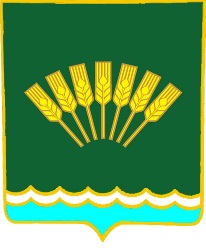 Совет сельского поселенияОктябрьский сельсоветмуниципального районаСтерлитамакский район Республики Башкортостан____________________________________________________________________        К А Р А Р                                                             Р Е Ш Е Н И Е____________________________________________________________________        К А Р А Р                                                             Р Е Ш Е Н И Е____________________________________________________________________        К А Р А Р                                                             Р Е Ш Е Н И Е№ п/пФ.И.О.Адрес фактического проживанияКонтактный телефонподписьдата1…ДЕЙСТВУЮЩЕЕ ПОЛОЖЕНИЕПРЕДЛАГАЕМЫЕ ПРЕДЛОЖЕНИЯ И ПОПРАВКИКТО ВНОСИТ1.2.№ п/пФ.И.О.Место жительстваМесто работыПредложения *123№ п/пФ.И.О.Адрес места жительства,контактный телефонПодписьПредседатель Комиссии_________________Секретарь Комиссии________________ДЕЙСТВУЮЩЕЕ ПОЛОЖЕНИЕПРЕДЛАГАЕМЫЕ ПРЕДЛОЖЕНИЯ И РЕКОМЕНДАЦИИОДОБРИТЬ/ОТКЛОНИТЬ1.2.